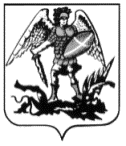 АдминистрацияГубернатора Архангельской областии Правительства Архангельской областиГОСУДАРСТВЕННОЕ АВТОНОМНОЕ УЧРЕЖДЕНИЕ АРХАНГЕЛЬСКОЙ ОБЛАСТИ«ЦЕНТР ПОДДЕРЖКИ МОЛОДОЙ СЕМЬИ»ул. Шубина, д. 9г. Архангельск, 163000Тел./факс (8182) 20-85-97E-mail: ocpms@mail.ruОт 19.01.2021 г. № 2на № ___________ от  _______________Отчет о деятельностиГАУ Архангельской области «Центр поддержки молодой семьи» (далее - центр)за 2020 год.Пункт 1.9 «Выполнение государственных заданий государственными учреждениями в сфере молодежной политики, подведомственными Администрации Губернатора Архангельской области и Правительству Архангельской области»», подпрограммы № 2 «Молодежь Архангельской области (2014–2020 годы)», государственной программы Архангельской области «Патриотическое воспитание, развитие физической культуры, спорта, туризма и повышение эффективности реализации молодежной политики в Архангельской области (2014–2020 годы)», утвержденной постановлением Правительства Архангельской области от 19.07.2013 года № 330-пп.1. Организация мероприятий в сфере молодежной политики, направленных на гражданское и патриотическое воспитание молодежи, воспитание толерантности в молодежной среде, формирование правовых, культурных и нравственных ценностей среди молодежи.В рамках сотрудничества с клубами молодых семей, осуществляющими свою деятельность в муниципальных образованиях и городских округах Архангельской области проведен мониторинг клубных сообществ молодых семей. В результате мониторинга выявлено, что в 24 муниципальных образованиях Архангельской области работает 78 семейных клубов. На основании заявок, поступивших из муниципальных образований, где осуществляют свою деятельность клубы молодой семьи, состоялись выезды специалистов учреждения для проведения обучающих семинаров и психологических тренингов с привлечением семей, находящихся в социально опасном положении. Тематика занятий отвечает актуальным потребностям современной молодой семьи, охватывая проблемы материнства, отцовства, детства, способствуя формированию осознанного родительства, эффективному сотрудничеству и обоюдной ответственности мужчины и женщины во всех аспектах семейной жизни. Семинары состоялись в следующих клубах молодых семей области: 17 января - обучающий семинар «Формула счастливой семьи» клуб молодых семей «Созвездие» в МО «Няндомский муниципальный район» /8 участников;15 февраля - обучающий семинар «Искусство быть вместе» клуб молодых семей «Молодые семьи города Северодвинска» в МО «Северодвинск» /6 участников;	20 февраля - обучающий семинар «Организация клубов молодых семей» МО «Коряжма» /7 участников;13 марта - обучающий семинар «Формула счастливой семьи» клуб молодых семей «При волшебном фонаре» в МО «Каргопольский муниципальный район» /14 участников;19 марта - психологический тренинг «Мужчина и женщина» клуб молодых семей «Созвездие» МО «Няндомский муниципальный район» /10 участников;05 октября с целью обучения родителей позитивным способам общения с ребенком проведен семинар «Формула счастливой семьи» в клубе молодых семей «Пряничный домик», МО «Холмогорский муниципальный район». Количество участников - 7 человек.16 октября с целью гармонизации детско-родительских отношений проведён обучающий семинар «Родительское искусство: на одном языке с ребенком» в клубе молодых семей «Аист» МО «Коряжма». Количество участников - 12 человек.Проведено 7 семинаров и тренингов. Общее количество участников – 64 человек, из них в трудной жизненной ситуации – 3. С целью предупреждения социального неблагополучия, формирования положительных установок по отношению к семейным ценностям, браку и семье, расширение форм семейного досуга, поддержка творческой инициативы молодых семей проходит реализация проекта «Школа молодой семьи»:16 января - обучающий семинар «Планирование года для мам»/8 участников; 18 января - обучающий семинар «Школа первой помощи детям» / 21 участник;31 января - обучающий семинар «Успеть за 24 часа: тайм-менеджмент для мам» /19 участников;06 февраля -обучающий семинар «Тайм менеджмент для мам» /	15 участников.Проведено 4 семинара. Общее количество участников – 63 человека.26 января, 02 и 16 февраля с целью реализация проекта «Выходной с папой», направленного на создание «института пап» и активное участие отцов в воспитании детей проведено 3 обучающих занятия для пап с детьми на базе ВПК «Орден». Общее количество участников – 53 человека.С целью духовно-нравственного воспитания подростков, приобщение их к православной культуре как важнейшей составляющей российской и мировой культуры, проведены 4 практических семинара для воспитанников Архангельской воспитательной колонии и для подростков, находящихся в Центре временного содержания несовершеннолетних правонарушителей Архангельской области:18 января «Крещение», количество воспитанников Архангельской воспитательной колонии – 15; 19 февраля «Крещение», количество подростков, находящихся в Центре временного содержания несовершеннолетних правонарушителей – 7;21 ноября «День Архангела Михаила», количество воспитанников Архангельской воспитательной колонии – 10; 25 декабря «Рождество», количество воспитанников Архангельской воспитательной колонии – 12.Общее количество участников – 44 человека.В муниципальных образованиях Архангельской области проведены 4 методических семинара «Психологический тренинг, как эффективная форма работы с подростками, совершившими правонарушение» с целью внедрения эффективных технологий и методик работы по профилактике правонарушений несовершеннолетних в практическую деятельность специалистов, работающих с несовершеннолетними, находящимися в социально опасном положении:05 февраля - обучающий семинар проведен на базе территориальной комиссии по делам несовершеннолетних и защите их прав МО «Красноборский муниципальный район» Архангельской области. Количество участников – 13 человек; 06 февраля - обучающий семинар проведен на базе территориальной комиссии по делам несовершеннолетних и защите их прав МО «Верхнетоемский муниципальный район» Архангельской области. Количество участников – 12 человек;12 октября - обучающий семинар проведен на базе территориальной комиссии по делам несовершеннолетних и защите их прав МО «Каргопольский муниципальный район». Количество участников - 14 участников.15 декабря - обучающий семинар проведен в онлайн формате на платформе Zoom. Количество участников - 19 участников.Для участников семинара издана методическая тетрадь «Пока еще не поздно» в количестве 100 экземпляров. Общее количество участников – 58 человек.С 31 января по 05 июня в рамках областной квест-игры «Неразлучники» проведены 9 творческих конкурсов для развития новых форм содержательного досуга молодых семей с детьми, способствующих их сплочению:«Наша уникальная семья», количество участников - 36 семей из 14 муниципальных образований Архангельской области;«Семейный Пушкин», количество участников - 33 семьи из 13 муниципальных образований Архангельской области;«Для вас, любимые!», количество участников - 31 семья из 11 муниципальных образований Архангельской области;«Семейная трансформация», количество участников - 31 семья из 11 муниципальных образований Архангельской области;«Семейный тотем», количество участников - 28 семей из 10 муниципальных образований Архангельской области;«Семейный карантин» - количество участников - 29 семей из 11 муниципальных образований Архангельской области;«Семейный фуршет» - количество участников - 29 семей из 11 муниципальных образований Архангельской области;«А у нас в песочнице» - количество участников - 28 семей из 11 муниципальных образований Архангельской области;«Баттл «Капсула времени»» количество участников - 3 семей из 3 муниципальных образований Архангельской области.За отчетный период участниками творческих конкурсов стали 50 семей, представляющие три - четыре поколения одной семьи, из 16 муниципальных образований области. Общее количество участников – 209 человек.   За отчетный период проведена областная акция «Я родом из деревни…», посвящённая празднованию 100-летия со дня рождения Ф. А. Абрамова. Цель конкурса - приобщение молодежи Архангельской области к культурному наследию русской литературы. В рамках акции организованы 2 мероприятия: областной фотоконкурс «Я родом из деревни…».  В конкурсе приняли участие 69 человек из 15 муниципальных образований Архангельской области;передвижная фотовыставка «Я родом из деревни…». Фотовыставка состоялась в трех муниципальных образованиях области: 26 февраля – 22 марта, МО «Город Архангельск» на базе ГАУ АО «Молодежный центр». Количество участников - 180 человек;23 марта – 03 апреля на базе Соломбальской библиотеки № 5 им. Б.В. Шергина, Количество участников - 50 человек;18 сентября - 30 сентября МО «Каргопольский муниципальный район» на базе Каргопольской детской библиотеки в КМС «При волшебном фонаре». Количество участников - 195 человек.Общее количество участников – 494 человека из 15 муниципальных образований Архангельской области.В условиях пандемии COVID-19 фотовыставка прошла в онлайн формате на платформе в социальной сети «Вконтакте» https://vk.com/centrpodmolfamily:10 июля – 959 просмотров экспозиции, https://vk.com/Centrpodmolfamily?w=wall-64953170_6614;11 июля - 1400 просмотров экспозиции, https://vk.com/Centrpodmolfamily?w=wall-64953170_6623; 12 июля – 1000 просмотров экспозиции, https://vk.com/Centrpodmolfamily?w=wall-64953170_6632;18 июля – 707 просмотров экспозиции, https://vk.com/CentrpodMolfamily?w=wall-64953170_6712;19 июля - 2000 просмотров экспозиции https://vk.com/Centrpodmolfamily?w=wall-64953170_6716;25 июля – 647 просмотров экспозиции https://vk.com/centrpodmolfamily?w=wall-64953170_6773;26 июля - 529 просмотров экспозиции https://vk.com/centrpodmolfamily?w=wall-64953170_6778;01 августа - 595 просмотров экспозиции https://vk.com/centrpodmolfamily?w=wall-64953170_6841; 02 августа - 516 просмотров экспозиции https://vk.com/centrpodmolfamily?w=wall-64953170_6851;08 августа – 527 просмотров экспозиции https://vk.com/centrpodmolfamily?w=wall-64953170_6908.Общее количество просмотров – 8880.С целью повышения статуса отцовства в современной семье и пропаганды семейных ценностей проведен областной творческий конкурс рисунков «Мой папа - мой защитник». Общее количество участников -  233 человека из 12 муниципальных образований области.В рамках празднования Международного женского дня проведен областной конкурс фотографий «Мама на работе». Общее количество участников - 238 человек из 14 муниципальных образований области.13 февраля организация и проведение тематической площадки «Семья в жизни молодого поколения. Секреты семейного счастья» в рамках областной конференции «Семья – это счастье, доступное каждому».	Количество участников – 30 человек.28 и 29 февраля проведен обучающий психологический семинар «Наш семейный мир» в г. Вельск, МО «Вельский муниципальный район» Архангельской области на базе МБОУ «Средняя школа № 1 г. Вельска» с целью формирования у молодых родителей, воспитывающих особого ребенка, позитивного отношения к жизни к обществу. Количество участников – 8 человек.Проведена областная акция «8 Марта. Прошлое в настоящем», посвященная празднованию Международного женского дня и 75-летию со Дня Победы советского народа в Великой Отечественной войне 1941-1945 годов. В рамках областной акции в клубах молодых семей Архангельской области организованы встречи с женщинами, пережившими военное лихолетье, на которых они делятся воспоминаниями о 8 марте в годы войны. На встречах молодые семьи поздравляли участниц акции с Международным женским днем, вручали им подарки. По итогам акции создан видеоролик «8 Марта. Прошлое в настоящем», опубликованный на официальном сайте учреждения, в группе социальной сети Вконтакте https://vk.com/centrpodmolfamily?w=wall-64953170_2437. Количество участников - 20 человек из 6 муниципальных образований области. Общее количество просмотров видеоролика – 2289. 8 марта состоялся праздничный концерт живой музыки «8 Марта. Прошлое в настоящем», посвященный празднованию Международного женского дня и 75-летию со Дня Победы советского народа в Великой Отечественной войне 1941-1945 годов. Количество участников - 75 человек из 5 муниципальных образований области.С января 2020 года продолжена организация экспозиций передвижной выставки «Галерея плакатов времен ВОВ», которая проходила в рамках мероприятий, направленных на подготовку к празднованию 75-летия Победы в Великой Отечественной войне 1941-1945 годов. Организовано 10 экспозиций в 4 муниципальных образований Архангельской области:МО «Красноборский муниципальный район» на базе МБОУ «Красноборская средняя школа»;МО «Верхнетоемский муниципальный район» на базе МБУК «Верхнетоемский культурно-досуговый центр», МБОУ «Корниловская СОШ», МБОУ «Афанасьевская СОШ», Дом Ветеранов с. Вознесенское, МБОУ «Пичужская СОШ», МБОУ «Верхнетоемская СОШ», МБОУ «Верхнетоемская СОШ Д/С «Ладушки»;МО «Мирный» на базе МКДОУ д/с № 9 «Сказка»;МО «Каргопольский муниципальный район» МКУК «Каргопольская ЦБС».Количество участников выставки – 1347 человек.В условиях пандемии COVID-19 выставка прошла в онлайн формате на платформе в социальной сети «Вконтакте» https://vk.com/centrpodmolfamily:20 апреля - 1000 просмотров трансляции видеоэфираhttps://vk.com/centrpodmol family?w=wall-64953170_3298; 20 апреля - 700 просмотров трансляции видеоэфираhttps://vk.com/centrpod molfamily? w=wall-64953170_3299;21 апреля - 661 просмотр трансляции видеоэфираhttps://vk.com/centrpodmol family? w=wall-64953170_3301; 22 апреля -  589 просмотров трансляции видеоэфираhttps://vk.com/centrpodmol family?w=wall-64953170_3304; 23 апреля - 596 просмотров трансляции видеоэфираhttps://vk.com/centrpodmo lfamily?w=wall-64953170_5072; 24 апреля - 616 просмотров трансляции видеоэфираhttps://vk.com/centrpodmol family?w=wall-64953170_5811; 25 апреля - 578 просмотров трансляции видеоэфираhttps://vk.com/centrpodmol family?w=wall-64953170_5830; 26 апреля - 582 просмотра трансляции видеоэфираhttps://vk.com/centrpod molfamily?w=wall-64953170_5833, 27 апреля - 499 просмотров трансляции видеоэфираhttps://vk.com/centrpodmol family?w=wall-64953170_5835, 28 апреля - 435 просмотров трансляции видеоэфираhttps://vk.com/centrpodmol family?w=wall-64953170_5841, 29 апреля - 572 просмотра трансляции видеоэфираhttps://vk.com/centrpodmolfa mily?w=wall-64953170_5869, 30 апреля - 543 просмотра трансляции видеоэфираhttps://vk.com/centrpodmol family?w=wall-64953170_5926, 01 мая - 520 просмотров трансляции видеоэфираhttps://vk.com/centrpodmol family?w=wall-64953170_5975, 02 мая - 723 просмотра трансляции видеоэфираhttps://vk.com/centrpodmol family?w=wall-64953170_5978, 03 мая -  617 просмотров трансляции видеоэфираhttps://vk.com/centrpodmol family?w=wall-64953170_5979, 04 мая - 585 просмотров трансляции видеоэфираhttps://vk.com/centrpodmol family?w=wall-64953170_5980, 05 мая - 522 просмотра трансляции видеоэфираhttps://vk.com/centrpodmol family?w=wall-64953170_5981, 06 мая -  482 просмотра трансляции видеоэфираhttps://vk.com/centrpodmol family?w=wall-64953170_5982,07 мая - 509 просмотров трансляции видеоэфираhttps://vk.com/centrpodmol family?w=wall-64953170_5986, 08 мая - 512 просмотров трансляции видеоэфираhttps://vk.com/centrpodmol family?w=wall-64953170_5990, 09 мая 430 просмотров трансляции видеоэфираhttps://vk.com/centrpodmol family?w=wall-64953170_5990, 09 мая - 557 просмотров трансляции видеоэфираhttps://vk.com/centrpodmol family?w=wall-64953170_5996. Общее количество просмотров – 12828.С целью формирования позиции зрелого отношения молодых людей к браку, чувства взаимной ответственности, ответственного отношения к своим желаниям и поступкам проведено 17 семинаров «Быть мужчиной» для молодежи, обучающейся в государственных учреждениях среднего профессионального образования: ГБПОУ  АО «Архангельский техникум строительства и экономики», Архангельский колледж телекоммуникаций (филиал) ФГБОУ ВО «Санкт-Петербургский государственный университет телекоммуникаций им. проф. М.А. Бонч-Бруевича», ГАОУ СПО «Архангельский политехнический техникум»,  МБОУ «Средняя школа № 77 г. Архангельска». Количество участников – 191 человек. С целью вовлечения молодых семей в позитивную досуговую деятельность и формирование позитивных форм семейного досуга и отдыха проведены 57 практических семинара для семей в том числе, находящихся в трудной жизненной ситуации в офлайн формате и 14 практических семинаров в онлайн формате. Общее количество семинаров – 71, общее количество участников – 289 человек и 8836 просмотров трансляции эфиров на онлайн платформе в социальной сети «Вконтакте» https://vk.com/centrpodmolfamily: 11 июля – «Фруктовый букет». Количество участников - 2298 просмотров трансляции видеоэфира https://vk.com/centrpodmolfamily?w=wall-64953170_6624;12 июля – «Букет в рожке» Количество участников - 1148 просмотров трансляции видеоэфира https://vk.com/centrpodmolfamily?w=wall-64953170_6640;18 июля – «Букет-шашлык». Количество участников - 1292 просмотров трансляции видеоэфира https://vk.com/centrpodmolfamily?w=wall-64953170_6713;19 июля «Флористический коктейль». Количество участников - 880 просмотров трансляции видеоэфира https://vk.com/centrpodmolfamily?w=wall-64953170_6717;25 июля – «Фруктовый топиарий». Количество участников - 523 просмотра трансляции видеоэфира https://vk.com/centrpodmolfamily?w=wall-64953170_677426 июля – «Сухофрукты в букете». Количество участников - 456 просмотров трансляции видеоэфира https://vk.com/centrpodmolfamily?w=wall-64953170_6782;01 августа – «Сладкая кружка». Количество участников - 821 просмотр трансляции видеоэфира https://vk.com/centrpodmolfamily?w=wall-64953170_6849;02 августа - «Сладкий букет». Количество участников - 914 просмотров трансляции видеоэфира https://vk.com/centrpodmolfamily?w=wall-64953170_6853;08 августа – «Композиция на пне». Количество участников – 1018 просмотров трансляции видеоэфира https://vk.com/centrpodmolfamily?w=wall-64953170_6935;09 августа - «Упаковка подарка». Количество участников - 690 просмотров трансляции видеоэфира https://vk.com/centrpodmolfamily?w=wall-64953170_6957;15 августа – «Декор посуды». Количество участников - 863 просмотра трансляции видеоэфира https://vk.com/centrpodmolfamily?w=wall-64953170_6999;22 августа – «Панно из природных материалов». Количество участников – 186 просмотров трансляции видеоэфира https://vk.com/centrpodmolfamily?w=wall-64953170_7071;23 августа – «Сладко-цветочная композиция». Количество участников – 317 просмотров трансляции видеоэфира https://vk.com/centrpodmolfamily?w=wall-64953170_7073;29 августа – «Композиция в тыкве». Количество участников - 430 просмотров трансляции видеоэфира https://vk.com/centrpodmolfamily?w=wall-64953170_7120. В рамках сотрудничества с ФКУ «Архангельская воспитательная колония» УФСИН России по Архангельской области проведены 2 психологических тренинга «Устоять, нельзя упасть» по наркопрофилактике для несовершеннолетних, вступивших в конфликт с законом. Количество участников – 14 человек.Ко дню Всемирного Дня брата и сестры в клубах молодых семей области прошла акция «Поздравь родного человека!». В семейных клубах распространены тематические магниты, которыми участники смогли поздравить своих братьев и сестер. В акции приняли участие 29 клубов молодых семей из 12 муниципальных образований Архангельской области/1495 участника в том числе, находящихся в трудной жизненной ситуации. С 10 марта по 09 мая состоялась областная акция «Память, живущая в сроках», приуроченная к празднованию 75-летия Победы в Великой Отечественной войне 1941-1945 годов. В акции приняли участие 16 клубов молодых семей из 12 муниципальных образований Архангельской области, общим количеством – 112 человек. По итогам акции создан видеоролик с прочтением произведения о Великой Отечественной войне, который просмотрели 4176 раз в группе социальной сети «Вконтакте» https://vk.com/id239893266?w=wall239893266_2592%2Fall.С 27 марта по 30 сентября в рамках областного творческого марафона «Один день из жизни клуба молодых семей» проведено 2 мероприятия:«Семейная творческая лаборатория», количество участников - 9 руководителей клубов молодых, в том числе 43 семьи в составе 109 человек из 8 муниципальных образований Архангельской области;«Поздравление к Международному дню семьи», количество участников -  12 руководителей клубов, в том числе 52 семьи в составе 125 человек из 8 муниципальных образований Архангельской области.В мероприятии приняли участие 12 руководителей клубов, в том числе 52 семьи в составе 125 человек из 8 муниципальных образований Архангельской области. Общее количество участников – 137 человек.   С 30 марта по 30 апреля прошел онлайн марафон «Скуке – «Нет!»»  с целью сохранения благоприятной атмосферы в семье в условиях карантина по COVID-19. В рамках мероприятия организовано 12 конкурсных задания на онлайн платформе в социальной сети «Вконтакте» сообщество ГАУ АО «Центр поддержки молодой семьи»:30 марта - «Кот в мешке № 1». Количество участников - 17 человек из 5 муниципальных образований области https://vk.com/centrpodmolfamily?w=wall-64953170_2481; 01 апреля - «День веселой математики». Количество участников - 61 человек из 9 муниципальных образований области https://vk.com/centrpod molfamily?w=wall-64953170_2519;02 апреля - «День детской книги». Количество участников – 56 человек из 12 муниципальных образований области https://vk.com/centrpodmolfamily?w=wall-64953170_2671; 05 апреля - «Наш семейный супчик». Количество участников – 58 человек из 10 муниципальных образований области https://vk.com/centrpodmolfamily?w=wall-64953170_2758; 07 апреля – «Кот в мешке № 2». Количество участников - 60 человек из 11 муниципальных образований области https://vk.com/centrpodmolfamily?w=wall-64953170_2852;  10 апреля - «Родные люди». Количество участников - 60 человек из 8 муниципальных образований области https://vk.com/centrpodmolfamily?w=wall-64953170_2937;12 апреля - «Первый навсегда».  Количество участников - 51 человек из 10 муниципальных образований области https://vk.com/centrpodmolfamily?w=wall-64953170_3031; 15 апреля «День культуры» Количество участников - 57 человек из 11 муниципальных образований области https://vk.com/centrpodmolfamily?w=wall-64953170 _3114; 17 апреля - «Что это?». Количество участников - 60 человек из 7 муниципальных образований области https://vk.com/ centrpodmolfamily?w=wall-64953170_3204; 23 апреля - «Словодел». Количество участников - 24 человека из 7 муниципальных образований области https://vk.com/centrpodmolfamily ?w=wall-64953170_3306; 29 апреля - «Давай танцуй!». Количество участников - 17 человека из 4 муниципальных образований области https://vk.com/centrpodmolfamily?w= wall-64953170_5895; 30 апреля - «Отгадай предмет». Количество участников - 38 человека из 7 муниципальных образований области https://vk.com/centrpodmolfamily?w=  wall-64953170_5901. Общее количество участников - 85 человек.С 01 апреля до 01 мая прошел областной творческий конкурс «Все начинается с семьи». Цель конкурса - разработка символики, используемой в целях сохранения и развития духовно-нравственных традиций, семейных отношений, укрепления института семьи, в том числе многодетной. Общее количество участников - 23 семьи в составе 69 человек.В рамках празднования 75-летия Победы в Великой Отечественной войне 1941-1945 годов организован областной конкурс «Победный май» с целью сохранения памяти о подвиге советского народа в Великой Отечественной войне и популяризации стихов, песен, фильмов военных лет, как особого и значимого социально-культурного пласта отечественной культуры. Количество участников - 50 семей в составе 125 человек из 10 муниципальных образований Архангельской области. 09 мая в честь празднования Дня победы в Великой Отечественной войне организована и проведена областная акция «От героев былых времен». В рамках акции в клубах молодых семей Архангельской области и среди жителей г. Архангельска были распространены письма-послания молодому поколению от имени защитников Родины, павших в боях с фашистскими захватчиками. В акции приняли участие 23 клуба молодых семей из 13 муниципальных образований Архангельской области. Общее количество участников – 2850 человек. С 10 мая по 15 мая в клубах молодых семей области прошла областная акция, посвященная Международному дню семьи. В рамках акции подготовлены и распространены тематические магниты-блокноты. В акции принял участие 21 клуб молодых семей из 13 муниципальных образований Архангельской области/1000участников.15 мая состоялся областной онлайн-фестиваль «День семьи» с целью укрепления престижа молодой семьи в обществе, повышение ее социального статуса, популяризации семейного образа жизни в молодежной среде. В рамках мероприятия организовано на онлайн платформе в социальной сети «Вконтакте» https://vk.com/centrpodmolfamily 3 конкурса:«Семейное фото», количество участников - 48 семьи в составе 230 человек из 11 муниципальных образований Архангельской области; «Семейная частушка», количество участников - 22 семьи в составе 86 человек из 8 муниципальных образований Архангельской области;«Нельзя в семье без уважения», количество участников - 12 семей в составе 49 человек из 7 муниципальных образований Архангельской области; Общее количество участников - 43 семьи в составе 215 человек молодых из 11 муниципальных образований Архангельской области. 19 мая проведен семинар «Отношения и карантин» по профилактике семейно-бытового насилия. Количество участников – 2779 просмотров трансляции видеоэфира на онлайн платформе в социальной сети «Вконтакте» https://vk.com/centrpodmolfamily ?w=wall-64953170_6200. 26 мая проведен семинар «Как сохранить любовь?» направленный на гармонизацию супружеских отношений. Количество участников – 1239 просмотров трансляции видеоэфира на онлайн платформе в социальной сети «Вконтакте» https://vk.com/centrpodmolfamily?w=wall-64953170_6228. С целью пропаганды традиционных семейных ценностей с 23 мая по 01 июня в рамках областной акции «Краски детства» проведены 3 мероприятия: трансляция мастер-класса «Воздушный змей» по технике изготовления воздушного змея на онлайн платформе в социальной сети «Вконтакте» https://vk.com/ id239893266?w=wall239893266_2639%2Fall. Количество участников - 1496 просмотров трансляции видеоэфира;творческий конкурс «Властелин неба» по созданию воздушного змея. Количество участников - 29 человек из 4 муниципальных образований Архангельской области;флешмоб «Раскрасим небо красками» по запуску воздушных змеев. Количество участников 29 человек из 4 муниципальных образований Архангельской области.04 июня проведен семинар «Как понять друг друга?», направленный на профилактику семейного неблагополучия.	Количество участников - 2209 просмотров трансляции видеоэфира на онлайн платформе в социальной сети «Вконтакте» https://vk.com/video-64953170_456239202?list=dd434429f90d45c1a3. С 25 мая по 01 июня в рамках празднования Международного дня защиты детей состоялась областная акция «Дети в свете». В рамках акции участникам вручены светоотражающие брелоки. В акции приняли участие 48 клубов молодых семей из 20 муниципальных образований области/1421 участников. 05 июня организован онлайн тест «Сосчитай свой экологический след», посвященный Всемирному Дню охраны окружающей среды на онлайн платформе в социальной сети «Вконтакте» https://vk.com/centrpodmolfamily?w=wall-64953170_6289. Количество просмотров презентации – 782.06 июня прошла областная акция «Давайте Пушкина читать!», посвященная празднованию Дня русского языка и Пушкинского дня в России. В рамках акции организовано 2 мероприятия:творческий конкурс «Сказочное Лукоморье». Участниками стали 12 семей в составе 49 человек из 6 муниципальных образований области;онлайн конкурс «В волшебной Пушкинской строке…». В конкурсе приняли участие – 15 человек из 6 муниципальных образований области. Общее количество участников акции - 16 семей в составе 64 человек из 6 муниципальных образований Архангельской области. 10 июня проведен семинар «Как не пропустить лето?» на онлайн платформе в социальной сети «Вконтакте» https://vk.com/video-64953170_456239204?list=ebf65757725dfe3ddd. Количество участников – 4403 просмотров трансляции видеоэфира.12 июня в рамках празднования Дня России организован областной конкурс рисунков «Моя Россия». Количество участников - 92 человека из 16 муниципальных образований Архангельской области.23 июня с целью гармонизации детско-родительских отношений проведен семинар «Принципы позитивного воспитания» на онлайн платформе в социальной сети «Вконтакте» https://vk.com/video-64953170_456239209. Количество участников – 592 просмотра трансляции видеоэфира.26 июня с целью повышения правовой осведомленности подростков и их родителей, усиления ответственности родителей за воспитание своих детей и их поведение состоялась областная акция, приуроченная к Международному дню борьбы со злоупотреблением наркотическими средствами и их незаконным оборотом. В рамках акции в 43 клубах молодых семей из 18 муниципальных образований области представлены для распространения информационные буклеты: «Снюс – вредные пакетики!», распространено - 1497 буклета;«Осторожно сниффинг!», распространено – 1498 буклетов.Общее количество участников акции – 2995 человек.02 июля с целью формирования у молодого поколения экологической культуры состоялся областной флешмоб «Наши четвероногие друзья». В мероприятии приняли участие 35 участников из 9 муниципальных образований области.03 июля проведен обучающий семинар «Как работать летом?» по профилактике семейного неблагополучия на онлайн платформе в социальной сети «Вконтакте»https://vk.com/centrpodmolfamily?w=wall-64953170_6488. Количество участников - 1573 просмотра трансляции видеоэфира.8 июля состоялась акция, посвященная Всероссийскому Дню семьи, любви и верности. В рамках акции организовано 3 мероприятия:поздравление семей с Днем семьи, любви и верности с вручением сувенирного комплекта (браслет-лента и значок) с символикой праздника – ромашкой. В акции приняли участие 34 клуба молодых семей из 16 муниципальных образований области. Количество участников - 1600 человек;областная эстафета «Свадебная фотография» на онлайн платформе в социальной сети «Вконтакте» https://vk.com/centrpodmolfamily.	 Количество участников - 75 человек из 20 муниципальных образований области;мастер класс «Веночек на голову» день» на онлайн платформе в социальной сети «Вконтакте» https://vk.com/centrpodmolfamily?w=wall-64953170_6581. Количество участников - 477 просмотров трансляции видеоэфира.Общее количество участников акции – 1675 человек.09 июля проведен обучающий семинар «Эмоциональное выгорание мамы» по профилактике семейного неблагополучия на онлайн платформе в социальной сети «Вконтакте» https://vk.com/centrpodmolfamily?w=wall-64953170_6591%2Fall.Количество участников - 4166 просмотров трансляции видеоэфира.16 июля с целью укрепления престижа молодой семьи в обществе и популяризации семейного образа жизни в молодежной среде проведен областной конкурс рисунков на асфальте «Лето. Детство. Семья». Количество участников - 78 человек из 9 муниципальных образований области.С 17 июля по 31 июля состоялся областной конкурс видеороликов «Моя любимая детская книжка».	Цель конкурса - укрепление престижа молодой семьи в обществе. Количество участников - 55 человек из 5 муниципальных образований области.22 июля проведен семинар «Время для мамы: 2-3 часа в день на хобби и заботу о себе» на онлайн платформе в социальной сети «Вконтакте» https://vk.com/centrpodmolfamily?w=wall-64953170_6748. Количество участников – 1510 просмотров трансляции видеоэфира.С 20 июля по 26 июля прошла областная онлайн эстафета «Доброе дело для бабушки» на онлайн платформе в социальной сети «Вконтакте» https://vk.com/public197324007. В акции приняли участие 32 человека из 9 муниципальных образований области.С 23 июля по 08 августа в рамках Дня физкультурника состоялась областная эстафета «Семейная зарядка». В рамках мероприятия прошли видео трансляции семейных зарядок на онлайн платформе в социальной сети «Вконтакте»:03 августа - 383 просмотра трансляции видеоэфира, https://vk.com/centrpodmol family?w=wall-64953170_6857; 04 августа - 420 просмотров трансляции видеоэфира, https://vk.com/centrpodmol family ?w=wall-64953170_6859; 05 августа - 441 просмотр трансляции видеоэфира, https://vk.com/centrpodmol family?w=wall-64953170_6869; 06 августа -  410 просмотров трансляции видеоэфираhttps://vk.com/centrpodmol family?w=wall-64953170_6875; 07 августа -  333 просмотра трансляции видеоэфираhttps://vk.com/centrpodmol family?w=wall-64953170_6880;  08 августа -  254 просмотра трансляции видеоэфираhttps://vk.com/centrpodmol family?w=wall-64953170_6909.Общее количество участников - 8 клубов молодых семей в составе 63 человек из 7 муниципальных образований области; 2241 просмотр трансляции видеоэфира.07 августа проведен семинар «Грудное вскармливание в жизни современной мамы» на онлайн платформе в социальной сети «Вконтакте» https://vk.com/centrpodmolfamily?w=wall-64953170_6887. Количество участников – 1216 просмотров трансляции видеоэфира.08 августа с целью приобщения подрастающего поколения к заботе и бережному отношению к животным организован областной флешмоб «Без кота и жизнь не та» на онлайн платформе в социальной сети «Вконтакте» https://vk.com/familycentr?w=wall-64953170_6882. В мероприятии приняли участие 43 участника из 9 муниципальных образований области.С 04 августа по 17 августа состоялась областная акция «День варенья» с целью сохранения и укрепления традиционных семейных ценностей. В рамках акции организованы 3 мероприятия на онлайн платформе в социальной сети «Вконтакте» https://vk.com/public197688371:мастер-класс «Декор баночки с вареньем» по технике украшения баночки для домашних заготовок на онлайн платформе в социальной сети «Вконтакте» https://vk.com/centrpodmolfamily?w=wall-64953170_7005. Количество участников - 256 просмотров трансляции видеоэфира.творческий конкурс «ВареньеСтиляга» по декорированию баночки с вареньем. Количество участников – 81 человек из 11 муниципальных образований области;флешмоб «Сладкие истории» - публикация семейных рецептов варенья в группе социальной сети «Вконтакте». Количество участников 17 участников из 8 муниципальных образований области.Общее количество участников акции – 98 человек из 11 муниципальных образований области.12 августа проведен семинар «Кризисы любви» по гармонизации супружеских отношений на онлайн платформе в социальной сети «Вконтакте» https://vk.com/centrpodmolfamily?w=wall-64953170_6981. Количество участников – 178 просмотров трансляции видеоэфира.C 12 по 21 августа состоялся областной конкурс фотографий «А мы в тельняшках» по популяризации института семьи и традиционных семейных ценностей. Количество участников - 139 человек из 11 муниципальных образований области.19 августа проведен семинар «Самоценность/самооценка. Что значит любить себя?» по профилактике семейного неблагополучия в социальной сети «Вконтакте» https://vk.com/centrpodmolfamily?w=wall-64953170_7036. Количество участников – 1667 просмотров трансляции видеоэфира.С целью обеспечения несовершеннолетних, освобождаемых из мест лишения свободы, психологическими знаниями, направленными на профилактику повторного противоправного поведения проведены 2 психологических тренинга «Путь к свободе» для воспитанников ФКУ «Архангельская воспитательная колония» УФСИН России по Архангельской области. Общее количество участников: 10 человек.31 августа для формирования у воспитанников ФКУ «Архангельская воспитательная колония» УФСИН России по Архангельской области готовности к осознанному выбору профессии в соответствии с личными склонностями и состоянием здоровья проведены индивидуальные профориентационные консультации. Количество участников – 6 человек.С целью формирования положительных установок по отношению к семейным ценностям, браку и семье 26 августа проведен семинар «Как развить уверенность в себе?» в социальной сети «Вконтакте» https://vk.com/centrpodmolfamily?w=wall-64953170_7081. Количество участников – 3297 просмотров трансляции видеоэфира.С 17 августа по 03 сентября состоялась областная акция «Без слов» посвященная Дню солидарности в борьбе с терроризмом. В рамках акции организованы 3 мероприятия:мастер-класс «Оформление свечи памяти» по созданию памятной свечи на онлайн платформе в социальной сети «Вконтакте» https://vk.com/centrpodmolfamily?w=wall-64953170_7015. Количество участников - 513 просмотров трансляции видеоэфира; создание видеоролика «Без слов» с последующей публикацией в группе социальной сети «Вконтакте» https://vk.com/centrpodmolfamily?w=wall-64953170_7175. Количество участников - 1262 просмотра трансляции видеоэфира;издание и распространение в муниципальных образованиях Архангельской области информационных буклетов «Противодействие экстремизму», «Терроризм – угроза обществу», «Права и обязанности родителей» - 750 экземпляров.Общее количество участников - 16 клубов молодых семей в составе 863участников из 16 муниципальных образований области и 1775 просмотров видеоэфиров.21 августа с целью профилактики конфликтных ситуаций в семье проведен семинар «Подводные камни супружества» на онлайн платформе в социальной сети «Вконтакте» https://vk.com/video-64953170_456239268. Количество участников - 37 просмотров трансляции видеоэфира.28 августа проведен семинар «Роли в семье» по гармонизации семейных отношений на онлайн платформе в социальной сети «Вконтакте» https://vk.com/centrpodmolfamily?w=wall-64953170_7205. Количество участников - 581 просмотр трансляции видеоэфира.02 сентября проведен семинар «Жизнь после отпуска» по профилактике семейного неблагополучия на онлайн платформе в социальной сети «Вконтакте» https://vk.com/centrpodmolfamily?w=wall-64953170_7163. Количество участников - 1399 просмотров трансляции видеоэфира. 11 сентября с целью улучшения психологической атмосферы в семье проведен семинар «Как найти баланс мужского и женского?» на онлайн платформе в социальной сети «Вконтакте» https://vk.com/videos-64953170?section=album_3&z=video-64953170 _456239288%2Fclub64953170%2Fpl_-64953170_3. Количество участников - 541 просмотр трансляции видеоэфира. 16 сентября с целью предупреждения социального неблагополучия проведен семинар «Как найти баланс жизни?» на онлайн платформе в социальной сети «Вконтакте» https://vk.com/centrpodmolfamily?w=wall-64953170_7241. Количество участников - 1345 просмотров трансляции видеоэфира. 25 сентября с целью гармонизации супружеских отношений проведен семинар «Позитивное мышление или достижение внутреннего баланса» на онлайн платформе в социальной сети «Вконтакте» https://vk.com/video-64953170_456239288. Количество участников - 543 просмотра трансляции видеоэфира.11 сентября областная акция «Забор трезвости» посвященные Всемирному дню трезвости. Количество участников - 5 клубов молодых семей 4 муниципальных образований области. Общее количество участников - 192 человека.С 26 августа проходит областной марафон «Игровой бум» с целью формирования интереса к совместной игре родителей и детей. В рамках марафона организовано 2 задания с общей тематикой «игры-хиты советского детства» для детей и родителей:детская игра «Секретики». Количество участников - 5 семей в составе 26 человек из 4 муниципальных образований области; детские игры «Давай попрыгаем!» с использование скакалки и резинки. Количество участников - 6 семей в составе 32 человек из 4 муниципальных образований области.Общее количество - 6 семей в составе 32 человек из 4 муниципальных образований области.С 10 по 24 сентября на онлайн платформе в социальной сети «Вконтакте» https://vk.com/krujki_arhсостоялась выставка «Семья в городе», направленная на содействие укреплению семьи и сохранению традиционных семейных ценностей посредством организации единого информационного пространства в сфере услуг дополнительного образования, совместного досуга и отдыха для семей и детей, семейного консультирования. В рамках выставки распространены в муниципальные образования области буклеты-листовки «Жилье для молодой семьи» - 1000 экземпляров. В выставке приняли участие 58 представителей государственных структур и бизнес сообществ. На интерактивной площадке зарегистрировалось 2216 участников. За весь период работы выставки опубликовано 103 информационных поста. Общий охват аудитории составил 7100 просмотров, оставлены 833 комментария. В среднем посещаемость выставки составила 98 человек в день.С 12 по 19 сентября участие во Всероссийском форуме «Молодая семья онлайн» на онлайн платформе https://молодаясемья.онлайн. В форуме приняли участие 3 специалиста учреждения и 2 молодые семьи в составе 8-ми человек. Общее количество участников – 10 человек.За отчетный период проведено 13 практических занятия «Семейный эко выходной» в рамках организации работы клуба молодых семей «Скарабей». Общее количество участников – 26 человек из 2 муниципальных образований области.С 28 сентября по 02 октября участие специалистов учреждения в пленарных дискуссиях, образовательных курсах и проектных сессиях Всероссийского научно-образовательного форума по профилактике социально-негативных явлений «Социальный десант», г. Калининград. Общее количество – 1 специалист участвовал в офлайн формате и 1 специалист в онлайн формате форума.С целью информирования молодых семей о реализации подпрограммы «Жилье для молодой семьи» изданы сборники «Правила предоставления молодым семьям социальных выплат на приобретение жилья» в количестве - 1000 экземпляров и распространены в муниципальных образованиях области.Состоялась областная акция «Моя семейная история», посвященная Дню народного единства Сохранение и формирование традиционных духовно-нравственных ценностей в семьях, единства семьи через составление своей родословной, совместную подготовку исследований семейной истории и рода. В акции приняли участие 12 семей в составе 56 человек из 5 муниципальных образований области.22 октября с целью предупреждения социального неблагополучия проведен обучающий семинар «Осень - не время хандрить» на онлайн платформе в социальной сети «Вконтакте» https://vk.com/centrpodmolfamily?w=wall-64953170_7751. Количество участников – 1779 просмотров трансляции видеоэфира. 07 ноября проведена акция «День семейного консультирования» с целью просвещения семей, профилактики и преодоления семейного неблагополучия. В рамках акции проведены 6 образовательных семинаров и тренингов: «Жизнь после родов: психология и тайм-менеджмент», «О психосоматике просто», «Самопомощь при стрессе», «Детские истерики. Инструкция для родителей», «Деньги есть всегда», «Искусство быть вместе». Общее количество участников – 50 человек из 5 муниципальных образований области.12 ноября с целью подготовки молодых родителей к рождению ребенка проведен обучающий семинар «Жизнь после родов: психология и тайм-менеджмент» на онлайн платформе в социальной сети «Вконтакте» https://vk.com/centrpodmolfamily?w=wall-64953170_8014.  Количество участников – 1943 просмотра трансляции видеоэфира. 14 ноября проведён областной онлайн конкурс «Поморская семья» по популяризации в молодежной среде семейного образа жизни и пропаганде семейных ценностей. Общее количество участников - 59 человек.Проведен областной онлайн конкурс «Надёжная маска – здоровая семья» с целью повышения внимания к теме использования защитной маски населением в условиях пандемии COVID-19 при необходимости пребывания в общественных местах. Общее количество участников - 36 человек.15 ноября в рамках празднования областного Дня отца традиционно организована и проведена областная акция с распространением поздравительных магнитов в клубах молодых семей, осуществляющие деятельность в муниципальных образованиях Архангельской области, а также среди населения г. Архангельска. Акция прошла в 42 клубах, количество участников акции - 988 человек.В рамках празднования Всероссийского Дня матери организована и проведена областная акция, которая включала мероприятия: «Букет из самых нежных слов» - публикация поздравительного видеоролика со словами благодарности маме от участников акции. Видеоролики были опубликованы в группе социальной сети Вконтакте https://vk.com/centrpodmolfamily?w=wall-64953170_8453, https://vk.com/centrpodmolfamily?w=wall-64953170_8451; в акции приняли участие - 122 человека из 13 муниципальных образований области;«Я Супермама» - подготовлены и распространены в клубах молодых семей муниципальных образований области на праздничных мероприятиях, посвященных Дню матери подарки для мам (повязки на голову с логотипом учреждения и надписью «Я Супермама»). Количество участников акции – 300 человек.Общее количество участников акции – 422 человека.26 ноября проведен семинар «Новый год без хлопот» на онлайн платформе в социальной сети «Вконтакте» https://vk.com/centrpodmolfamily?w=wall-64953170_8398. Количество участников – 2919 просмотров трансляции видеоэфира. 11-12 декабря состоялся V Форум клубов молодых семей Архангельской области в онлайн формате. В рамках форума состоялись онлайн семинары: практический семинар «Развитие детской самостоятельности. Зачем, когда и как?», ведущая Анна Быкова практический семинар; «Супружеские конфликты - помощь в решении и профилактика», ведущий Юрий Зайцев; практический семинар «Семья и семейное воспитание в эпоху цифровых технологий», ведущая Любовь Урбанович. Проведены 19 мастер-классов от региональных специалистов (педагогов и психологов), показаны 10 видеообращений от клубов молодых семей, награждены 9 клубов-юбиляров и 4 клуба поздравлены в связи с образованием. Общее количество участников - 164 человека из 16 муниципальных образований. Трансляции видеоэфира посмотрели более 700 человек, ежедневный прирост просмотров составляет порядка 150 человек в день.С 27 августа до 12 декабря проведена акция «Социальный видеоролик о молодых семьях Архангельской области» с целью создания видеоклипа, отражающего общественно значимые интересы молодых семей, несущих в себе позитивное настроение, а также выражающих стремление сохранять и развивать духовно-нравственные традиции, семейные отношения, укреплять институт семьи. Презентация видеоклипа состоялась 12 декабря в рамках V Форума клубов молодых семей Архангельской области. Видеоклип опубликован в группе социальной сети Вконтакте https://vk.com/centrpodmolfamily?z=video-64953170_456239374%2Fe7fdf 94d798b154f4e %2Fpl_wall_-64953170. Общий охват аудитории составил – 11 091 просмотр.С 01 по 29 декабря создание видеоролика «Доступное жилье для молодой семьи Архангельской области» с целью информирования молодых семей о реализации подпрограммы «Жилье для молодой семьи».Проведение областной акции «Молоды. Активны. Позитивны» с целью поощрения молодых семей, активно участвующих в мероприятиях учреждения. Общее количество участников акции – 12 семей, в составе 52 человек из 5 муниципальных образований области.За отчетный период размещены публикации в сети «Интернет» об основных мероприятиях, реализуемых в учреждении, а также материалы информационно-пропагандистского характера, направленные на профилактику асоциального поведения в молодежной среде:на официальном сайте учреждения cpms29.ru - 239 информационных материала;в сообществе учреждения социальной сети «Вконтакте»https://vk.com/centrpod molfamily - 700 публикаций;в сообществе социальной сети «Вконтакте» https://vk.com/mol29 - 86 публикаций;на сайте «Молодежь Архангельской области» http://molod29.ru/news – 143 материала;на портале Правительства Архангельской области http://dvinanews.ru - 70 материалов;в газетах: «Правда Севера», «Архангельск», «Холмогорская газета», «Вельские вести», «Плесецкие новости», «Северный рабочий» - 7 публикаций;на телевидении - ВГТРК «Поморье», ТВ «Регион 29» - 3 сюжета;информационных ресурсах: pravdasevera.ru, region29.ru, 29.rodina, Двина-Информ, клубсми.рф, Архангельск-инфо, Северодвинск-инфо и др.За отчетный период два специалиста учреждения прошли повышение профессиональной квалификации в проекте «Всеобуч»:организатор: МБУ Центр «Леда». Спикеры – специалисты Института развития семейного устройства (ИРСУ) (г. Москва) под руководством педагога-психолога Людмилы Владимировны Петрановской — специалиста по семейному устройству, лауреата Премии Президента РФ в области образования.Дата: 20-22 января, 17-19 февраля, 16-18 марта 2020 года. Количество часов - 72.С 25 по 28 октября 2 специалиста учреждения приняли участие в образовательном онлайн семинаре для специалистов органов государственной власти, реализующих государственную молодежную политику, и руководителей клубов молодых семей. С 6 по 28 октября психолог учреждения прошел повышение профессиональной квалификации в проекте ЧУДПО Институте практической психологии «Иматон», г. Санкт-Петербург по направлениям:  «Расстановки в индивидуальном семейном консультировании». Количество часов - 24 ак. часа;«Основы перинатальной психологии и психокоррекции». Количество часов - 12 ак. часов; «Переживание утраты близкого человека». Количество часов - 16 ак. часов.С 25 по 28 октября 2 специалиста учреждения приняли участие в образовательном онлайн семинаре для специалистов органов государственной власти, реализующих государственную молодежную политику, и руководителей клубов молодых семей. 2 ноября прошла повышение профессиональной квалификации специалист учреждения в рамках вебинара «Изменения по трудовому праву в 2020 году и планы на 2021 год». Количество часов - 6.С 01 по 29 декабря прошел повышение профессиональной квалификации специалист учреждения на базе «Первая Школа SMM» по направлению сертификат «SMM-менеджер». Количество часов – 1350 часов.За 2020 год общее количество мероприятий, направленных на гражданское и патриотическое воспитание молодежи, воспитание толерантности, формирование правовых, культурных и нравственных ценностей составило – 226. Количество участников – 108 671 человек. 2. Организация мероприятий в сфере молодежной политики, направленных на вовлечение молодежи в инновационную, предпринимательскую, добровольческую деятельность, а также на развитие гражданской активности молодежи и формирование здорового образа жизни. С целью формирования у молодежи ответственного сексуального поведения, выстраивания позитивных представлений о семейных ценностях, профилактики социального сиротства проведены 29 психологических тренинга «Первая любовь» в государственных учреждениях среднего профессионального образования: ГБПОУ АО «Архангельский педагогический колледж», ГБПОУ Архангельской области «Архангельский техникум строительства и экономики», ГАОУ СПО «Архангельский политехнический техникум», МБОУ «Открытая (сменная) школа». Количество участников – 178 человек.С целью формирования здорового образа жизни у молодежи и молодых семей проведены 2 психологических курса «Психология здорового тела». Количество участников – 20 человек в том числе 2, находящихся в трудной жизненной ситуации.С целью профилактики ВИЧ-инфекции в молодежной среде проведены 13 психологических тренингов «Откровенный разговор» для учащихся ГАОУ СПО «Архангельский политехнический техникум». Общее количество участников – 148 человек.С целью популяризации в молодежной среде здорового образа жизни организованы онлайн тренировки «Фитнес дома» для молодежи и молодых семей на онлайн платформе в социальной сети «Вконтакте» https://vk.com/centrpodmolfamily:04 июня - «Фитнес дома». 	Количество участников - 1482 просмотра трансляции видеоэфира https://vk.com/centrpodmolfamily?z=video239893266_456239050%2 F67a859 Fdfa088ec f22%2Fpl_wall_- 64953170;09 июня – «Функциональная тренировка дома». Количество участников - 560 просмотров трансляции видеоэфира https://vk.com/video239893266_456239052? list=26d7b498ff1e4e788b;11 июня – «Тренировка дома», Количество участников - 1105 просмотров трансляции видеоэфира https://vk.com/centrpodmolfamily?w=wall-64953170_6384;16 июня - «Тренировка дома с мячом». Количество участников - 708 просмотров трансляции видеоэфира https://vk.com/centrpodmolfamily?w=wall-64953170_6394;18 июня – «Тренировка дома с резинками». Количество участников - 800 просмотров трансляции видеоэфира https://vk.com/centrpodmolfamily?w=wall-64953170_6401;23 июня – «Растяжка дома». Количество участников - 5760 просмотров трансляции видеоэфира https://vk.com/centrpodmolfamily?w=wall-64953170_641225 июня – «Тренировка без оборудования».  Количество участников - 949 просмотров трансляции видеоэфира https://vk.com/centrpodmolfamily?w=wall-64953170_6430;30 июня – «Тренировка «Здоровая спина»». Количество участников - 987 просмотров трансляции видеоэфира https://vk.com/centrpo+2dmolfamily?w=wall-64953170_6437;02 июля – «Фитнес дома». Количество участников - 1392 просмотра трансляции видеоэфира https://vk.com/centrpodmolfamily?w=wall-64953170_6450;07 июля – «Пилатес с мягким мячом».  Количество участников - 784 просмотратрансляции видеоэфира https://vk.com/centrpodmolfamily?w=wall-64953170_653509 июля – «Функциональная тренировка дома».  Количество участников - 1588 просмотров трансляции видеоэфира https://vk.com/centrpodmolfamily?w=wall-64953170_6603;14 июля – «Фитнес дома». Количество участников - 4247 просмотров трансляции видеоэфира https://vk.com/centrpodmolfamily?w=wall-64953170_6670;16 июля – «Тренировка с резинками. Акцент на ягодицы и пресс». Количество участников - 982 просмотра трансляции видеоэфира https://vk.com/Centrpodmol family?w=wall-64953170_6698;21 июля – «Динамический стретчинг».  Количество участников - 595 просмотров трансляции видеоэфира https://vk.com/centrpodmolfamily?w=wall-64953170_6734;23 июля – «Фитнес с гантелями».  Количество участников - 551 просмотр трансляции видеоэфира https://vk.com/centrpodmolfamily?w=wall-64953170_6764;28 июля – «Тренировка "Здоровая спина"».  Количество участников - 2067 просмотров трансляции видеоэфира https://vk.com/centrpodmolfamily?w=wall-64953170_6793»;30 июля – «Тренировка с мячом».  Количество участников - 477 просмотров трансляции видеоэфира https://vk.com/centrpodmolfamily?w=wall-64953170_6824;04 августа – «Растяжка».  Количество участников - 551 просмотр трансляции видеоэфира https://vk.com/centrpodmolfamily?w=wall-64953170_6862;06 августа – «Тренировка с резинками». Количество участников - 583 просмотра трансляции видеоэфира https://vk.com/centrpodmolfamily?w=wall-64953170_6876;11 августа – «Стретчинг». Количество участников - 207 просмотров трансляции видеоэфира https://vk.com/centrpodmolfamily?w=wall-64953170_6970;13 августа – «Функциональная тренировка». Количество участников - 236 просмотров трансляции видеоэфира https://vk.com/centrpodmolfamily?w=wall-64953170_6980;18 августа – «Пилатес». Количество участников - 138 просмотров трансляции видеоэфира https://vk.com/centrpodmolfamily?w=wall-64953170_7024;20 августа – «Парная тренировка». Количество участников - 224 просмотра трансляции видеоэфира https://vk.com/centrpodmolfamily?w=wall-64953170_7061;25 августа – «Функциональная тренировка». Количество участников - 265 просмотров трансляции видеоэфира трансляции видеоэфира https://vk.com/centrpod molfamily?w=wall-64953170_7076;27 августа - «Круговая тренировка». Количество участников -773 просмотра трансляции видеоэфира https://vk.com/centrpodmolfamily?w=wall-64953170_7102;02 ноября «Зарядка для всей семьи». Количество участников – 8650 просмотров, трансляции видеоэфира https://vk.com/centrpodmolfamily?w=wall-64953170_7845..;03 ноября «Тренировка с мячом». Количество участников – 9544 просмотра, трансляции видеоэфира https://vk.com/centrpodmolfamily?w=wall-64953170_7868..;04 ноября «Растяжка». Количество участников – 702 просмотра, трансляции видеоэфира - https://vk.com/centrpodmolfamily?w=wall-64953170_7910..;05 ноября «Функциональная тренировка дома». Количество участников – 11729 просмотров трансляции видеоэфира https://vk.com/centrpodmolfamily?w=wall-64953170_7920;06 ноября - «Здоровая спина». Количество участников - 2798 просмотров трансляции видеоэфираhttps://vk.com/centrpodmolfamily?w=wall-64953170_7955..;07 ноября - «Тренировка дома». Количество участников - 4881 просмотр трансляции видеоэфира https://vk.com/centrpodmolfamily?w=wall-64953170_7969..Общее количество - 31 занятие, 66 315 просмотров трансляции видеоэфира.Проведены 3 онлайн семинара «Скажи жизни «Да!»» по профилактике суицидального поведения среди молодежи для специалистов по работе с молодежью.	Общее количество участников - 63 человека.За 2020 год общее количество мероприятий, направленных на вовлечение молодежи в инновационную, предпринимательскую, добровольческую деятельность, развитие гражданской активности и формирование здорового образа жизни составило – 78.  Количество участников – 66 724 человек.3. Оказание консультационной и методической поддержки в сфере молодежной политики.Проведено 141 консультация психолога, в том числе для семей, находящихся в трудной жизненной ситуации. Проведено 55 юридических консультаций, в том числе для семей, находящихся в трудной жизненной ситуации. Произведена психологическая диагностика и обработка диагностических материалов, в том числе семей, находящихся в трудной жизненной ситуации – 304. Общее количество психологических, юридических и диагностических консультаций - 500.За 2020 год госзадание выполнено согласно плану.И. о. директора                                                                        Власова С.Е.